ÖZGEÇMİŞ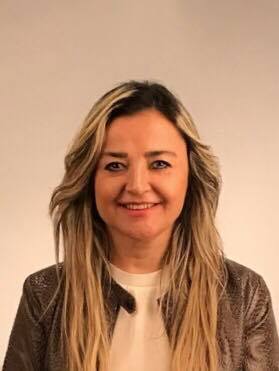  Doç. Dr. Nurdan ATAMTÜRKYakın Doğu Üniversitesi, Atatürk Eğitim Fakültesi, Özel Eğitim BölümüNurdan Atamtürk Orta Doğu Teknik Üniversitesi’nin İngilizce Öğretmenliği Bölümü’nden 1990 yılında mezun oldu ve Yakın Doğu Üniversitesi Hazırlık Okulu’nda okutman olarak çalışmaya başladı. Yüksek lisansını İngiliz Dili ve Edebiyatı Bölümünde 1994 yılında yaptı. Doktorasını Yakın Doğu Üniversitesi İngiliz Dili Eğitimi Programında tamamlayan Nurdan Atamtürk Özel  Eğitim Bölümünde dersler vermektedir. ODTÜ Mezunlar Derneği üyesidir ve Yakın Doğu İngilizce Öğretmenliği Bölümünün düzenlemiş olduğu 1. ve 2. Uluslararası İngilizce Öğretmenliği Konferansının organizasyon komitesinde görev almıştır. 2005 yılında ‘Dünya Barışı’ adlı şiiri USAID ve UNDP tarafından basılmıştır. Devlet Okullarında Performans Yönetiminin Değerlendirilmesi: KKTC Örneği isimli  makalesi 2011 yılında Hacettepe Üniversitesi’nin Eğitim Bilimleri Dergisi’nde yayınlanmıştır. Doktora tez konusu olarak anadili İngilizce olan ve anadili İngilizce olmayan İngilizce öğretmenlerine yönelik öğrenci, öğretmen, veli ve müdür tutumlarını incelemiştir. Tez çalışması bütün paydaşları tek bir çalışmada toplaması bakımından alanyazındaki diğer çalışmalardan farklılık göstermekte ve alanyazına katkı sağlamaktadır. Yabancı dil olarak İngilizce eğitimi konusunda pekçok makalesi bulunmaktadır. Konu: Bilimsel araştırma yöntemleriİçerik: Bilginin kaynağı, bilim, bilimin türleri, bilimsel yöntemin temel nitelikleri ve aşamaları, bilimselliğin ölçütleri, araştırma türleri, nitel ve nicel yöntemler.   